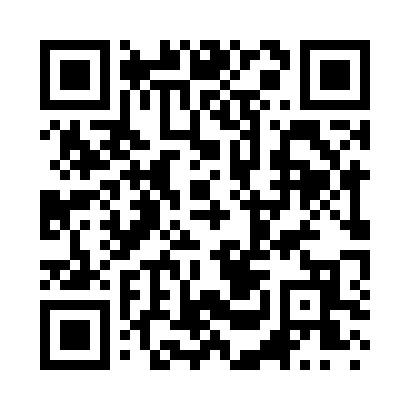 Prayer times for Cranberry Hill, New Jersey, USAMon 1 Apr 2024 - Tue 30 Apr 2024High Latitude Method: Angle Based RulePrayer Calculation Method: Islamic Society of North AmericaAsar Calculation Method: ShafiPrayer times provided by https://www.salahtimes.comDateDayFajrSunriseDhuhrAsrMaghribIsha1Mon5:246:401:004:357:228:382Tue5:226:381:004:367:238:393Wed5:216:371:004:367:248:404Thu5:196:351:004:367:258:415Fri5:176:3412:594:377:268:426Sat5:156:3212:594:377:278:447Sun5:136:3012:594:387:288:458Mon5:126:2912:584:387:298:469Tue5:106:2712:584:387:308:4710Wed5:086:2612:584:397:318:4811Thu5:066:2412:584:397:328:5012Fri5:056:2312:574:397:338:5113Sat5:036:2112:574:397:348:5214Sun5:016:2012:574:407:358:5315Mon4:596:1812:574:407:368:5516Tue4:586:1712:564:407:378:5617Wed4:566:1512:564:417:388:5718Thu4:546:1412:564:417:398:5919Fri4:536:1212:564:417:409:0020Sat4:516:1112:564:417:419:0121Sun4:496:1012:554:427:429:0222Mon4:476:0812:554:427:439:0423Tue4:466:0712:554:427:449:0524Wed4:446:0512:554:427:459:0625Thu4:426:0412:554:437:469:0826Fri4:416:0312:544:437:479:0927Sat4:396:0112:544:437:489:1028Sun4:376:0012:544:447:499:1229Mon4:365:5912:544:447:509:1330Tue4:345:5812:544:447:519:14